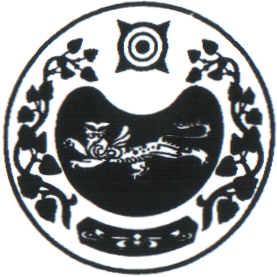 ПОСТАНОВЛЕНИЕ                                                             от 02.10.2019г. № 62-п        аал ЧарковОб организации пожарно-профилактической работы в жилом секторе и на объектах с массовым пребыванием людей на территории Чарковского сельсовета В целях обеспечения защищенности населения и имущества от пожаров, повышения ответственности организаций, должностных лиц и граждан в сфере обеспечения пожарной безопасности на территории Чарковского сельсовета, руководствуясь Правилами противопожарного режима в Российской Федерации, утвержденными Постановлением Правительства Российской Федерации от 25.04.2012 N 390 "О противопожарном режиме" (с последующими изменениями), Приказом МЧС РФ от 12.12.2007 N 645 "Об утверждении норм пожарной безопасности "Обучение мерам пожарной безопасности работников организаций» (с последующими изменениями), Уставом муниципального образования Чарковский сельсовет, администрация Чарковского сельсоветаПОСТАНОВЛЯЕТ:1. Утвердить Положение о проведении профилактической работы в жилом секторе и на объектах с массовым пребыванием людей на территории Чарковского сельсовета (приложение 1).2. Возложить ответственность за планирование и организацию пожарно-профилактической работы в жилом секторе и на объектах с массовым пребыванием людей на следующих руководителей:2.1. Главу Чарковского сельсовета;2.2. Директора МКУК «Чарковский сельский Дом культуры»;2.3. Директора МБОУ «Чарковская СОШИ»;2.7. Заведующую «Чарковской амбулатории» ГБУЗ РХ «Усть-Абаканская районная больница».3. Настоящее постановление подлежит официальному размещению на сайте администрации Чарковского сельсовета в сети «Интернет».4. Настоящее постановление вступает в силу со дня его официального опубликования (обнародования) и действует в течение пяти лет.5. Контроль за исполнением настоящего постановления оставляю за собой.Глава Чарковского сельсовета                                                      Г.И.Дорохина                                                                                                       Приложение к постановлениюадминистрации Чарковского сельсоветаот 02.10.2019г. № 62-пПоложение о проведении профилактической работы в жилом секторе и на объектах с массовым пребыванием людей на территории Чарковского сельсовета1. Планирование профилактической работы по обеспечению выполнения первичных мер пожарной безопасности и организации пожарно-профилактической работы в жилом секторе и на объектах с массовым пребыванием людей на территории Чарковского сельсовета осуществляется на основе федеральных законов, постановлений Правительства Российской Федерации, приказов МЧС РФ и других нормативных правовых актов в области обеспечения первичных мер пожарной безопасности.2.Планирование профилактической работы осуществляется заблаговременно для обеспечения пожарной безопасности населения, сохранения материальных ценностей и культурных ценностей от опасностей, возникающих при возникновении пожаров на территории поселения.3. Цели профилактической работы:1) повышение уровня противопожарной защиты жилого сектора;2) минимизация материальных и социальных потерь от пожаров в жилых помещениях;3) усиление роли и эффективности по профилактике пожаров в этой сфере;4) принятие мер по устранению нарушений требований пожарной безопасности.4. К объектам проведения профилактической работы относятся жилой сектор и учреждения с массовым пребыванием людей.5. В ходе профилактической работы отрабатывается задача по комплексному использованию сил и средств по предупреждению пожаров и гибели людей при них в жилом секторе, привлечению заинтересованных надзорных органов, правоохранительных органов, а также общественности.6. Ответственность за планирование и организацию пожарно-профилактической работы в жилом секторе и на объектах с массовым пребыванием людей возлагается на руководителей предприятий, организаций и учреждений, расположенных на территории Чарковского сельсовета.РОССИЯ ФЕДЕРАЦИЯЗЫХАКАС РЕСПУБЛИКАЗЫАFБАН ПИЛТIРI АЙМАFЫЧАРКОВ ААЛНЫН ЧОБIАДМИНИСТРАЦИЯЗЫРОССИЙСКАЯ ФЕДЕРАЦИЯРЕСПУБЛИКА ХАКАСИЯУСТЬ-АБАКАНСКИЙ РАЙОНАДМИНИСТРАЦИЯЧАРКОВСКИЙ СЕЛЬСОВЕТ